Priloga 1Dnevnik izpustov* Boksi, iz katerih se prašiči izpustijo v izpust, morajo biti označeni tako, da je mogoče spremljati, katere živali so istočasno v izpustu.** Število prašičev v skupini je število živali, ki so istočasno v izpustu.Priloga 2Katalog zmanjšanj plačil in izključitevSplošno:Če je v tekočem letu v okviru posamezne zahteve v operaciji DŽ – prašiči ugotovljenih več kršitev, se za to zahtevo uporabi najvišja stopnja zmanjšanja plačila.Če je v tekočem letu v okviru operacije DŽ – govedo ugotovljenih več kršitev, se za to operacijo uporabi najvišja stopnja zmanjšanja plačila.Če je v tekočem letu v okviru operacije DŽ – drobnica ugotovljenih več kršitev, se za to operacijo uporabi najvišja stopnja zmanjšanja plačila.Če je v tekočem letu v okviru ukrepa DŽ ugotovljenih več kršitev, za katera se uporabi zmanjšanje na ravni celotnega ukrepa DŽ, se uporabi najvišja stopnja zmanjšanja plačila.Če je v okviru ukrepa DŽ ugotovljenih več kršitev, ki predvidevajo zmanjšanje plačila tako na ravni operacije DŽ – prašiči, operacije DŽ – govedo ali operacije DŽ – drobnica kot na ravni celotnega ukrepa DŽ, se zmanjšanje plačila najprej opravi na ravni posamezne operacije, nato pa na preostanku plačila celotnega ukrepa DŽ.Kršitve zahtev in obveznosti iz 8., 9., 13., 21. in 27. člena te uredbe: Pri ugotovljeni kršitvi zahteve iz 8. člena te uredbe se plačilo zmanjša, kot je navedeno spodaj.Ponavljanje kršitve se ugotavlja od vključno leta 2014 naprej.Pri ugotovljeni kršitvi obveznosti iz drugega odstavka 9. člena te uredbe se plačilo zmanjša, kot je navedeno spodaj.Ponavljanje kršitve se ugotavlja od vključno leta 2014 naprej.Pri ugotovljenih kršitvah pogojev za zahteve, ki so opredeljene v 13. členu te uredbe, se plačilo zmanjša, kot je navedeno spodaj.Ponavljanje kršitve se ugotavlja od vključno leta 2014 naprej.Pri ugotovljenih kršitvah pogojev za zahtevo, ki so opredeljeni v 21. členu te uredbe, se plačilo zmanjša, kot je navedeno spodaj.Ponavljanje kršitve se ugotavlja od vključno leta 2016 naprej.Pri ugotovljenih kršitvah pogojev za zahtevo, ki so opredeljeni v 27. členu te uredbe, se plačilo zmanjša, kot je navedeno spodaj.Ponavljanje kršitve se ugotavlja od vključno leta 2017 naprej.Priloga 3Dnevnik paše za leto 2019Trajanje prekinitve obdobja paše in razlog za prekinitev:* Označite razlog za prekinitev paše:A – telitev, jagnjitev ali jaritev B – bolezen ali poškodbaC – izjemne vremenske razmerePriloga 4Ekološko pomembna območjaEkološko pomembna območja posebnih traviščnih habitatov, kjer za ukrep DŽ paša ni dovoljena do 30. majaEkološko pomembna območja posebnih traviščnih habitatov, kjer za ukrep DŽ paša ni dovoljena do 10. junijaEkološko pomembna območja posebnih traviščnih habitatov, kjer za ukrep DŽ paša ni dovoljena do 20. junijaEkološko pomembna območja posebnih traviščnih habitatov metuljevEkološko pomembna območja, kjer je paša prepovedana Priloga 5Območje s krajšo vegetacijsko dobo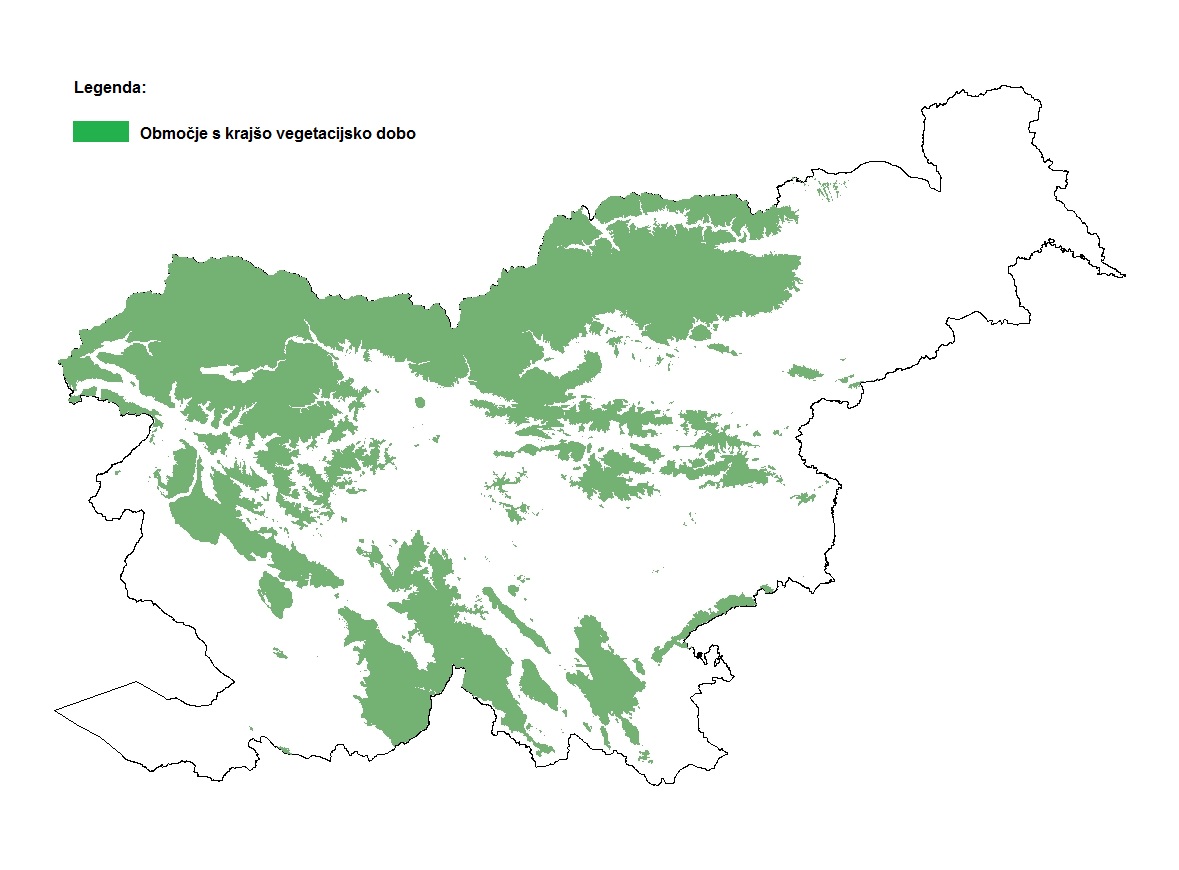 Priloga 6Višja sila ali izjemne okoliščine pri ukrepu DŽI. Primeri višje sile ali izjemnih okoliščinZa ukrep DŽ se upoštevajo zlasti naslednji primeri višje sile ali izjemnih okoliščin:smrt upravičenca;dolgotrajna nezmožnost upravičenca za delo;razlastitev velikega dela kmetijskega gospodarstva, če tega ni bilo mogoče pričakovati na dan sprejetja obveznosti;huda naravna nesreča, ki resno prizadene kmetijsko gospodarstvo;uničenje poslopij in kmetijske mehanizacije na kmetijskem gospodarstvu zaradi nesreče;kužna bolezen, ki prizadene vso živino upravičenca ali njen del;izguba ali pogin domačih živali zaradi napada divjih zveri kljub izvedbi vseh predpisanih ukrepov;pogin domačih živali zaradi nesreče (požar, udar strele, električni udar, padci ipd.).II. Razlastitev velikega dela kmetijskega gospodarstvaV primeru razlastitve velikega dela kmetijskega gospodarstva se šteje, da je razlaščen velik del, če je razlaščenih najmanj 30 odstotkov kmetijskih površin, ki so ob uveljavljanju tega primera višje sile vpisane v register kmetijskih gospodarstev.III. Huda naravna nesreča, ki resno prizadene kmetijsko zemljišče gospodarstvaNaravne nesreče so:potres, snežni ali zemeljski plaz, udor ali poplava;neugodne vremenske razmere, kot so zmrzal, toča, led ali žled, deževje (neurje, ki skupaj z močnim dežjem povzroči škodo v kmetijski proizvodnji) ali suša, slana, če povzroči zimsko ali spomladansko pozebo na kmetijskih rastlinah;množični izbruh rastlinskih škodljivih organizmov in živalskih bolezni, če povzročijo škodo v kmetijski proizvodnji.Za hudo naravno nesrečo se šteje, če je na kmetijskem gospodarstvu zaradi te nesreče prizadetih najmanj 30 odstotkov kmetijskih površin, ki so ob uveljavljanju tega primera višje sile vpisane v register kmetijskih gospodarstev.DatumČas izpustaTrajanje izpustaOznaka boksa/boksov*Število prašičev v skupini**Urnik izpustovUrnik izpustovUrnik izpustovUrnik izpustovUrnik izpustovDan v tednuČas izpustaTrajanje izpustaOznaka boksa/boksov*Število prašičev v skupini**ponedeljek toreksredačetrtekpeteksobota nedeljaZahtevaKršitev zahteveZmanjšanje plačila ob prvi kršitviZmanjšanje plačila ob prvi ponovitvi iste kršitveZmanjšanje plačila ob drugi ponovitvi iste kršitveZmanjšanje plačila ob tretji ponovitvi iste kršitveUsposabljanje v obsegu najmanj štiri pedagoške ure letnousposabljanje ni opravljenoizplačilo se zmanjša za 20 %izplačilo se zmanjša za 20 %izplačilo se zmanjša za 30 %ni izplačilaZahtevaKršitev zahteveZmanjšanje plačila ob prvi kršitviZmanjšanje plačila ob prvi ponovitvi iste kršitveZmanjšanje plačila ob drugi ponovitvi iste kršitveZmanjšanje plačila ob tretji in nadaljnjih ponovitvah iste kršitveInformiranje in obveščanje javnosti o aktivnostih, ki prejemajo podporo iz PRP 2014–2020informiranje in obveščanje javnosti nista izvedenaizplačilo se zmanjša za 1 %izplačilo se zmanjša za 1 %izplačilo se zmanjša za 2 %izplačilo se zmanjša za 2 %Kategorija živaliZahtevaKršitev zahteveZmanjšanje plačila ob prvi kršitvi Zmanjšanje plačila ob prvi ponovitvi iste kršitveZmanjšanje plačila ob drugi ponovitvi iste kršitveZmanjšanje plačila ob tretji ponovitvi iste kršitvePlemenske svinje in mladiceskupinska reja z izpustomzahteva ni izpolnjena ni izplačilani izplačila ni izplačilani izplačila + izključitev v naslednjem letuPlemenske svinje in mladiceskupinska reja z izpustomminimalna dolžina krajše stranice izpusta je do vključno 10 % manjša od zahtevanezmanjšanje plačila za 10 %zmanjšanje plačila za 10 %zmanjšanje plačila za 30 %ni izplačilaPlemenske svinje in mladiceskupinska reja z izpustomminimalna dolžina krajše stranice izpusta je več kot 10 % manjša od zahtevaneni izplačilani izplačilani izplačilani izplačila + izključitev v naslednjem letuPlemenske svinje in mladiceskupinska reja z izpustomboksi, iz katerih se živali izpustijo v izpust, niso označeni tako, da je mogoče spremljati, katere živali so istočasno v izpustuzmanjšanje plačila za 25 %zmanjšanje plačila za 25 %zmanjšanje plačila za 40 %ni izplačilaPlemenske svinje in mladiceskupinska reja z izpustomdo vključno 10 % manjša površina na žival od zahtevane zmanjšanje plačila za 10 %zmanjšanje plačila za 10 %zmanjšanje plačila za 30 %ni izplačilaPlemenske svinje in mladiceskupinska reja z izpustomveč kot 10 % manjša površina na žival od zahtevaneni izplačilani izplačilani izplačilani izplačila + izključitev v naslednjem letuPlemenske svinje in mladiceskupinska reja z izpustomdnevnik se ne vodi ali urnik ni izdelanni izplačilani izplačilani izplačilani izplačila + izključitev v naslednjem letuPlemenske svinje in mladiceskupinska reja z izpustomdnevnik se ne vodi ažurnozmanjšanje plačila za 25 %zmanjšanje plačila za 25 %zmanjšanje plačila za 40 %ni izplačilaPlemenske svinje in mladice10 % večja neovirana talna površinazahteva ni izpolnjenani izplačilani izplačilani izplačilani izplačila + izključitev v naslednjem letuPlemenske svinje in mladicedodatna ponudba strukturne voluminozne krme zahteva ni izpolnjenani izplačilani izplačilani izplačilani izplačila + izključitev v naslednjem letuPlemenske svinjezagotovitev toplotnega ugodjazahteva ni izpolnjenani izplačilani izplačilani izplačilani izplačila + izključitev v naslednjem letuPlemenske svinjekirurška kastracija sesnih pujskovzahteva ni izpolnjenani izplačilani izplačilani izplačilani izplačila + izključitev v naslednjem letuTekači10 % večja neovirana talna površinazahteva ni izpolnjenani izplačilani izplačilani izplačilani izplačila + izključitev v naslednjem letuPitanci10 % večja neovirana talna površinazahteva ni izpolnjenani izplačilani izplačilani izplačilani izplačila + izključitev v naslednjem letuPitanciskupinska reja z izpustomzahteva ni izpolnjenani izplačilani izplačila ni izplačilani izplačila + izključitev v naslednjem letuPitanciskupinska reja z izpustomminimalna dolžina krajše stranice izpusta je do vključno 10 % manjša od zahtevanezmanjšanje plačila za 10 %zmanjšanje plačila za 10 %zmanjšanje plačila za 30 %ni izplačilaPitanciskupinska reja z izpustomminimalna dolžina krajše stranice izpusta je več kot 10 % manjša od zahtevaneni izplačilani izplačilani izplačilani izplačila + izključitev v naslednjem letuPitanciskupinska reja z izpustomboksi, iz katerih se živali izpustijo v izpust, niso označeni tako, da je mogoče spremljati, katere živali so istočasno v izpustuzmanjšanje plačila za 25 %zmanjšanje plačila za 25 %zmanjšanje plačila za 40 %ni izplačila Pitanciskupinska reja z izpustomdo vključno 10 % manjša površina na žival od zahtevane zmanjšanje plačila za 10 %zmanjšanje plačila za 10 %zmanjšanje plačila za 30 %ni izplačilaPitanciskupinska reja z izpustomveč kot 10 % manjša površina na žival od zahtevaneni izplačilani izplačilani izplačilani izplačila + izključitev v naslednjem letuPitanciskupinska reja z izpustomdnevnik se ne vodi ali urnik ni izdelanni izplačilani izplačilani izplačilani izplačila + izključitev v naslednjem letuPitanciskupinska reja z izpustomdnevnik se ne vodi ažurnozmanjšanje plačila za 25 %zmanjšanje plačila za 25 %zmanjšanje plačila za 40 %ni izplačilaPogojKršitev zahteveZmanjšanje plačila ob prvi kršitvi Zmanjšanje plačila ob prvi ponovitvi iste kršitveZmanjšanje plačila ob drugi ponovitvi iste kršitveZmanjšanje plačila ob tretji ponovitvi iste kršitveKoprološka analizakoprološka analiza ni izdelana ali ni izdelana za vse živalizmanjšanje plačila za 15 %zmanjšanje plačila za 20 %zmanjšanje plačila za 25 %ni izplačilaKoprološka analizakoprološka analiza ni izdelana v rokuzmanjšanje plačila za 10 %zmanjšanje plačila za 15 %zmanjšanje plačila za 20 %ni izplačilaTretiranje proti zajedavcem  tretiranje na podlagi rezultatov koprološke analize ni izvedeno ali ni izvedeno za vse živali zmanjšanje plačila za 30 %zmanjšanje plačila za 40 %zmanjšanje plačila za 50 %ni izplačilaTretiranje proti zajedavcem  tretiranje ni izvedeno v rokuzmanjšanje plačila za 10 %zmanjšanje plačila za 15 %zmanjšanje plačila za 20 %ni izplačilaDnevnik pašednevnik se ne vodi zmanjšanje plačila za 20 %zmanjšanje plačila za 25 %zmanjšanje plačila za 30 %ni izplačilaDnevnik pašednevnik se ne vodi ažurnozmanjšanje plačila za 10 %zmanjšanje plačila za 15 %zmanjšanje plačila za 20 %ni izplačilaPrepoved ali omejitev paše znotraj ekološko pomembnih območijživali se pasejo na območju, kjer je paša prepovedana, ali v času, ko ta ni dovoljenazmanjšanje plačila za 30 %zmanjšanje plačila za 40 %zmanjšanje plačila za 50 %ni izplačilaPogojKršitev zahteveZmanjšanje plačila ob prvi kršitvi Zmanjšanje plačila ob prvi ponovitvi iste kršitveZmanjšanje plačila ob drugi ponovitvi iste kršitveZmanjšanje plačila ob tretji ponovitvi iste kršitveKoprološka analizakoprološka analiza ni izdelana ali ni izdelana za vse živalizmanjšanje plačila za 15 %zmanjšanje plačila za 20 %zmanjšanje plačila za 25 %ni izplačilaKoprološka analizakoprološka analiza ni izdelana v rokuzmanjšanje plačila za 10 %zmanjšanje plačila za 15 %zmanjšanje plačila za 20 %ni izplačilaTretiranje proti zajedavcemtretiranje na podlagi rezultatov koprološke analize ni izvedeno ali ni izvedeno za vse živali zmanjšanje plačila za 30 %zmanjšanje plačila za 40 %zmanjšanje plačila za 50 %ni izplačilaTretiranje proti zajedavcemtretiranje ni izvedeno v rokuzmanjšanje plačila za 10 %zmanjšanje plačila za 15 %zmanjšanje plačila za 20 %ni izplačilaDnevnik pašednevnik se ne vodi zmanjšanje plačila za 20 %zmanjšanje plačila za 25 %zmanjšanje plačila za 30 %ni izplačilaDnevnik pašednevnik se ne vodi ažurnozmanjšanje plačila za 10 %zmanjšanje plačila za 15 %zmanjšanje plačila za 20 %ni izplačilaPrepoved ali omejitev paše znotraj ekološko pomembnih območijživali se pasejo na območju, kjer je paša prepovedana, ali v času, ko ta ni dovoljenazmanjšanje plačila za 30 %zmanjšanje plačila za 40 %zmanjšanje plačila za 50 %ni izplačilaDŽ – govedo DŽ – drobnicaKMG-MIDGERK PIDDomače ime GERK-aTrajanje paše na GERK-uTrajanje paše na GERK-uŠtevilo živaliEPOGERK PIDDomače ime GERK-azačetekkonecŠtevilo živaliEPOIdentifikacijska številka živaliIdentifikacijska številka živaliTrajanje prekinitve pašeTrajanje prekinitve pašeRazlog za prekinitev paše*Razlog za prekinitev paše*Razlog za prekinitev paše*koda drž.številka živalizačetekkonecABCKoda območjaIme območjaSI3000126NanoščicaSI3000226dolina VipaveSI3000214LičencaSI3000088Boletina – velikonočnica SI3000125KožbanaSI3000290Goriška BrdaSI3000379Vrhoveljska planinaSI3000234VrbinaSI3000296MarindolKoda območjaIme območjaSI3000271Ljubljansko barjeKoda območjaIme območjaSI5000015Cerkniško jezeroKoda območjaIme območjaSI3000221GoričkoSI3000114CerovecSI3000117Haloze – vinorodne SI3000142LibanjaSI3000213VolčekeSI3000214Ličenca pri PoljčanahSI3000215MuraSI3000226dolina VipaveSI3000231Javorniki – SnežnikSI3000255Trnovski gozd – NanosSI3000302osrednje Slovenske goriceSI3000306DravinjaSI3000173BloščicaSI3000271Ljubljansko barjeKoda območjaIme območjaSI3000154Bled - PodhomSI3000173BloščicaSI3000348Bohinjska Bistrica in JerekaSI5000015Cerkniško jezeroSI3000168Črna dolina pri GrosupljuSI5000032Dobrava – JovsiSI3000199Dolenja vas pri RibniciSI5000003dolina RekeSI3000141DuplicaSI3000219Grad Brdo – PreddvorSI3000224Huda luknjaSI3000236Kobariško blatoSI3000256Krimsko hribovje – MenišijaSI3000075LahinjaSI3000271Ljubljansko barjeSI3000297Mišja dolinaSI5000017NanoščicaSI3000231Notranjski trikotnikSI5000016Planinsko poljeSI3000278Pokljuška barjaSI3000169Povirje vzhodno od BodeščSI3000171Radensko polje – ViršnicaSI3000275RašicaSI3000166RazborSI3000026Ribniška dolinaSI5000002Snežnik – PivkaSI5000008Škocjanski zatokSI3000120Šmarna goraSI3000255Trnovski gozd – NanosSI3000313Vzhodni KozjakSI3000087ZelenciSI3000189Žejna dolina